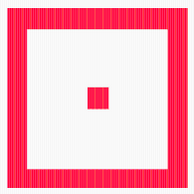 Un logo a la forme  ci-contre : Le logo est un carré de côté 10 cm ;Le côté du carré central est égal à la largeur de la bande ; La surface rouge représente 68% de la surface du logo. Ecrire une équation qui modélise ce problème.Utiliser alors xCas et l'une des instructions ci-contre 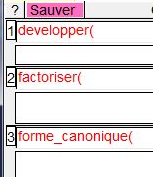  pour résoudre le problème.  NiveauLe logoOutil2ndeResoudreCalcul formel